 363124, Республика Северная Осетия – Алания, с.Верхняя Саниба, ул. Губа Губиева, 48; тел./ факс: 8(86738) 3-57-77,http://www.ams-v-saniba.ru, e-mail:saniba.v@yandex.ruПОСТАНОВЛЕНИЕ	01 апреля 2020 года                                                                                № 2Об организации оперативного штаба Верхнесанибанского сельского поселения гражданской обороны (ГО) с целью усиления противоэпидемических мероприятии для предупреждения распространения заболевании среди населении Верхнесанибанского сельского поселенияВ соответствии с требованиями  Федеральных законов РФ  от                    30.03.1999г. ФЗ «О санитарноэпидемиологическом благополучии населения. Постановление главного государственного санитарного врача РФ от 13.02.2020г. «О дополнительных мерах по снижению рисков распространения COVD-19» Указом Главы РСО-Алания от 18.03.2020 № 80 «О введения режима повышенной готовности в РСО-Алания»                                                 ПОСТАНОВЛЯЮ:1.Создать оперативный штаб в Верхнесанибанском сельском поселении  по снижению рисков распространения  СOVID-19 .2.Члены оперативной группы1.Дзебисов К.М. Глава АМС , руководитель группы         896182339792.Багдаев А.Б. участковый уполномоченный полиции  891883639953.Кабисова А.А.врач ФАП                                              89284929826Глава АМСВерхнесанибанского                                                                                                 сельского поселения                                                             К.М.Дзебисов                                                      Уæрæсейы ФедерациРеспубликæЦæгат Ирыстон – АланиГорæтгæрон районы Уæллаг Санибайы хъæуыбынæттон хиуынаффæйадыадминистраци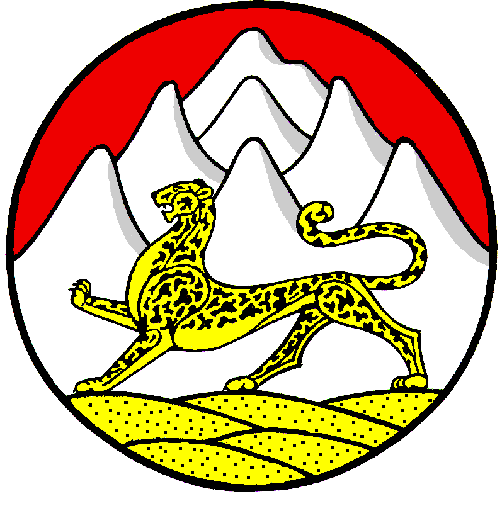 Российская ФедерацияРеспубликаСеверная Осетия – АланияАдминистрация местногосамоуправления Верхнесанибанского сельского поселения Пригородного района